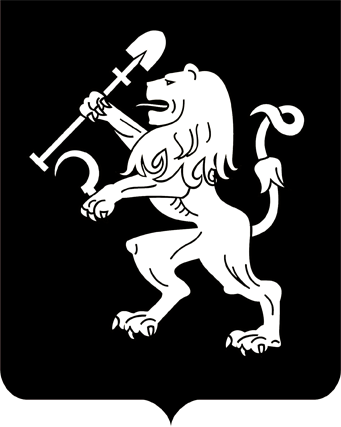 АДМИНИСТРАЦИЯ ГОРОДА КРАСНОЯРСКАПОСТАНОВЛЕНИЕО внесении изменений в постановление администрации города от 20.05.2014 № 281В соответствии со статьей 13 Федерального закона от 08.11.2007 № 257-ФЗ «Об автомобильных дорогах и о дорожной деятельности                    в Российской Федерации и о внесении изменений в отдельные законодательные акты Российской Федерации», руководствуясь статьями 41, 58, 59 Устава города Красноярска, ПОСТАНОВЛЯЮ:1. Внести в постановление администрации города от 20.05.2014            № 281 «Об утверждении Методики расчета размера платы за пользование на платной основе парковками (парковочными местами), расположенными на автомобильных дорогах общего пользования местного значения города Красноярска, определения ее максимального размера» следующие изменения:1) дополнить пунктом 4 следующего содержания:«4. Настоящее постановление действует до принятия методики расчета размера платы за пользование платными парковками на автомобильных дорогах регионального или межмуниципального значения,                автомобильных дорогах местного значения, а также установления                 ее максимального размера Правительством Красноярского края в соответствии с пунктом 7 статьи 6 Федерального закона от 29.12.2017                  № 443-ФЗ «Об организации дорожного движения в Российской Федерации и о внесении изменений в отдельные законодательные акты Российской Федерации».»;2) приложение к постановлению изложить в редакции согласно приложению к настоящему постановлению.2. Настоящее постановление опубликовать в газете «Городские новости» и разместить на официальном сайте администрации города.Исполняющий обязанностиГлавы города                                                                              В.А. Логинов							Приложениек постановлению администрации города от _____________ № ______«Приложениек постановлениюадминистрации городаот 20.05.2014 № 281МЕТОДИКАрасчета размера платы за пользование на платной основе парковками (парковочными местами), расположенными на автомобильных дорогах общего пользования местного значения города Красноярска1. Настоящая Методика расчета размера платы за пользование                  на платной основе парковками (парковочными местами), расположенными на автомобильных дорогах общего пользования местного значения города Красноярска (далее – Методика), разработана в соответствии с Федеральным законом от 08.11.2007 № 257-ФЗ «Об автомобильных дорогах и о дорожной деятельности в Российской Федерации и о внесении изменений в отдельные законодательные акты Российской Федерации».2. Методика разработана для расчета размера платы за пользование на платной основе парковками (парковочными местами), расположенными на автомобильных дорогах общего пользования местного                значения города Красноярска (далее – плата, платные парковки).3. Плата взимается с пользователей за услуги стоянки транспортных средств на платных парковках в соответствии с Порядком создания и использования, в том числе на платной основе, парковок (парковочных мест), расположенных на автомобильных дорогах общего пользования местного значения города Красноярска.4. В качестве единицы времени для оплаты за пользование платными парковками устанавливается один час.5. Плата за пользование платными парковками взимается за полный час вне зависимости от фактического времени нахождения транспортного средства на платной парковке, при этом плата за следующий час взимается при нахождении транспортного средства на платной парковке свыше 15 минут следующего часа.6. Размер платы за пользование платной парковкой определяется по формуле:,где:Зусл(час) – размер платы за пользование платной парковкой (руб.);Зусл – средняя стоимость услуги в час (руб./час);n – количество часов нахождения транспортного средства на платной парковке.Средняя стоимость услуги в час определяется по формуле:, где:Зусл – средняя стоимость услуги в час (руб./час);Зфот – годовой фонд оплаты труда персонала, непосредственно принимающего участие в оказании услуги; Зсод – годовые затраты на обеспечение содержания платных парковок (парковочных мест);t – годовое количество часов работы платной парковки;m – количество парковочных мест;0,75 – коэффициент использования парковочных мест.Годовой фонд оплаты труда персонала, непосредственно принимающего участие в оказании услуги, определяется по формуле:,где:Ззар – годовой фонд заработной платы персонала;Знач – годовые начисления на выплаты по оплате труда персонала.».11.08.2022№ 703